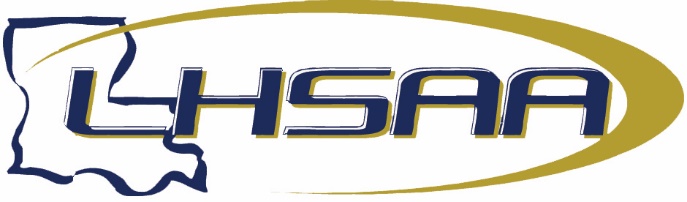 2023-24 ALL-ACADEMIC GIRLS’ CROSS-COUNTRY TEAMNameYearSchoolSportClassDivisionGPAMaria English2023-24Acad. of Sacred Heart - N.O.GCC3AII4.0000Laken Day2023-24Acadiana Renaissance CharterGCC2AIV4.0000Sara Godley2023-24Ascension EpiscopalGCC2AIV4.0000Bailey Waters2023-24BarbeGCC5AI4.0000Natalie Venkataraman2023-24Baton RougeGCC5AI4.0000Lilian Blaylock2023-24C.E. ByrdGCC5AI4.0000Jenna Key2023-24C.E. ByrdGCC5AI4.0000Hudson Roberts2023-24C.E. ByrdGCC5AI4.0000Madison Claire Broussard2023-24Catholic - N.I.GCC2AIV4.0000Lindsey Osafo2023-24Cedar CreekGCC1AIV4.0000Wendy Mosqueda2023-24D'Arbonne Woods CharterGCC2AIV4.0000Brinlee Buxton2023-24DeQuincyGCC2AIV4.0000Camille Truxillo2023-24DominicanGCC5AI4.0000Isabella Latkovich2023-24DutchtownGCC5AI4.0000Caroline Dietz2023-24E.D. WhiteGCC3AIII4.0000Kate Eggers2023-24East BeauregardGCC1AIV4.0000Victorya Kinchen2023-24East BeauregardGCC1AIV4.0000Camryn Reeves2023-24East BeauregardGCC1AIV4.0000Rebekah Reid2023-24EpiscopalGCC2AIII4.0000Olivia Downer2023-24GlenbrookGCC1AV4.0000Alison McDowell2023-24Grace ChristianGCCBV4.0000Lorin Roussell2023-24GrantGCC4AII4.0000Emily Swinney2023-24GrantGCC4AII4.0000Hannah Nguyen2023-24H.L. BourgeoisGCC5AI4.0000Gabriella Delgado2023-24Houma ChristianGCC2AIV4.0000Jules Ronkartz2023-24IotaGCC3AIII4.0000Ava Hartman2023-24Isidore NewmanGCC2AIII4.0000Ava Zander2023-24Isidore NewmanGCC2AIII4.0000Kelsey Falgout2023-24KaplanGCC3AIII4.0000Bailey Stelly2023-24KaplanGCC3AIII4.0000Hope Gutierrez2023-24LafayetteGCC5AI4.0000Ainsley Hitchcock2023-24LafayetteGCC5AI4.0000Avery Marcantel2023-24Lake ArthurGCC2AIV4.0000Vivian Sketoe2023-24Lake ArthurGCC2AIV4.0000Lina Mills-Zacapa2023-24LeesvilleGCC4AII4.0000Madison Spears2023-24LivoniaGCC4AII4.0000Avery Penn2023-24MandevilleGCC5AI4.0000Marygrace De la Cruz2023-24Metairie Park Country DayGCC2AIV4.0000Savanna Braxton2023-24Natchitoches CentralGCC5AI4.0000Izabella Friday2023-24Natchitoches CentralGCC5AI4.0000NameYearSchoolSportClassDivisionGPAMadeline Mitchell2023-24Natchitoches CentralGCC5AI4.0000Tatumn Pounders2023-24Northlake ChristianGCC2AIII4.0000Cheyenne Olson2023-24ParkwayGCC5AI4.0000Catherine Larson2023-24Sacred HeartGCC1AIV4.0000Melanie Veillon2023-24Sacred HeartGCC1AIV4.0000Makeriah Harris2023-24ScotlandvilleGCC5AI4.0000Maci Menard2023-24SouthsideGCC5AI4.0000Elise Brown2023-24St. Joseph's AcademyGCC5AI4.0000Kaitlyn Francise2023-24St. Joseph's AcademyGCC5AI4.0000Julia Monzon2023-24St. Joseph's AcademyGCC5AI4.0000Marley Richard2023-24St. Thomas AquinasGCC2AIV4.0000Grace Maestri2023-24St. Thomas MoreGCC4AII4.0000Evelyn Hale2023-24TerrebonneGCC5AI4.0000Emily Barry2023-24Teurlings CatholicGCC4AII4.0000Lauren Trahan2023-24Teurlings CatholicGCC4AII4.0000Linsey Trahan2023-24Teurlings CatholicGCC4AII4.0000Angela Weng2023-24Teurlings CatholicGCC4AII4.0000Claire Hermann2023-24University LabGCC3AIII4.0000Cara Juneau2023-24West MonroeGCC5AI4.0000